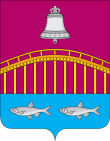 Администрация сельского поселения «Великовисочный сельсовет»заполярного района Ненецкого автономного округаПОСТАНОВЛЕНИЕот 23.08.2022 № 80-п__с. Великовисочное, Ненецкий АОО начале отопительного сезона 2022-2023 на территории Сельского поселения «Великовисочный сельсовет» ЗР НАОВ связи с понижением среднесуточной температуры окружающего воздуха, Администрация Сельского поселения «Великовисочный сельсовет» ЗР НАО  ПОСТАНОВЛЯЕТ:Начать отопительный сезон 2022-2023 гг. на территории Сельского поселения «Великовисочный сельсовет» ЗР НАО с 00:00 часов 31 августа 2022 года.Установить продолжительность отопительного сезона в муниципальных учреждениях, организациях, муниципальном жилищном фонде Сельского поселения «Великовисочный сельсовет» ЗР НАО с 00:00 часов 31 августа 2022 года  по 20 июня 2023 года.Начальнику филиала МП ЗР «Севержилкомсервис» ЖКУ «Великовисочное» Торопову И.В. организовать работу ведомственных котельных с 31 августа 2022 года.Потребителям тепловой энергии обеспечить готовность внутренних тепловых сетей к приему теплового носителя до 31 августа 2022 года.Контроль за исполнением настоящего постановление оставляю за собой.Настоящее постановление вступает в силу с момента подписания.И.о. главы администрации Сельского поселения «Великовисочный сельсовет» ЗР НАО                                                      Д.А. Фомин